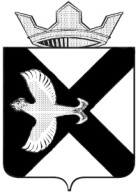 АДМИНИСТРАЦИЯ Муниципального  образования поселок  БоровскийПОСТАНОВЛЕНИЕ13 ноября .							                   № 192п. БоровскийТюменского муниципального районаОб утверждении Порядка подготовки к ведению и ведения  гражданской обороны в муниципальном образовании поселок БоровскийВ соответствии с постановлением Правительства Российской Федерации от 26.11. 2007 № 804 «Об утверждении Положения о гражданской обороне в Российской Федерации», приказом МЧС России от 14.11.2008 № 687 «Об утверждении Положения об организации и ведении гражданской обороны в муниципальных образованиях и организациях»:1. Утвердить порядок подготовки к ведению и ведения гражданской обороны в муниципальном образовании поселок Боровский, согласно приложению.2. Рекомендовать руководителям предприятий, организаций всех форм собственности организовать подготовку и принятие правовых актов, касающихся порядка подготовки к ведению и ведения гражданской обороны на соответствующем предприятии, организации.3. Специалисту администрации муниципального образования посёлок Боровский Володиной Л.Н., опубликовать настоящее постановление в сети интернет на официальном сайте муниципального образования поселок Боровский.4. Постановление вступает в силу со дня его подписания.5. Контроль за выполнением настоящего постановления оставляю за собой.Глава администрации                                                                     С.В. СычеваПриложениек постановлению администрациимуниципального образования поселок Боровскийот от 13 ноября . № 192ПОРЯДОКорганизации и ведения гражданской обороны в муниципальном образовании поселок Боровский 1. Общие положения1.1. Настоящий Порядок подготовки к ведению и вложение об организации и ведении гражданской обороны  в муниципальном образовании поселок Боровский (далее – Порядок) разработан в соответствии с Федеральным законом от 12 февраля . № 28-ФЗ «О гражданской обороне», постановлением Правительства Российской Федерации от 26 ноября 2007 года № 804 «Об утверждении Положения о гражданской обороне в Российской Федерации», приказом МЧС России от 14.11.2008 № 687  «Об утверждении Положения об организации и ведении гражданской обороны в муниципальных образованиях и организациях» (зарегистрирован в Минюсте РФ 26 ноября . № 12740), постановлением Губернатора Тюменской области от 03.12.2008 г. №107  «Об утверждении Положения об организации и ведении гражданской обороны в Тюменской области» и определяет организацию и основные направления подготовки к ведению и ведения гражданской обороны, а также основные мероприятия по гражданской обороне.1.2. Гражданская оборона в муниципальном образовании поселок Боровский организуется и ведется в соответствии с законами и нормативными правовыми актами Российской Федерации и Тюменской области, нормативными правовыми актами федерального органа исполнительной власти, уполномоченного на решение задач в области гражданской обороны, распорядительными документами руководителя гражданской обороны муниципального образования поселок Боровский, а также настоящим Положением.1.3. Администрация муниципального образования поселок Боровский и организации независимо от их организационно-правовых форм (далее - организации) в целях решения задач в области гражданской обороны, в соответствии с полномочиями в области гражданской обороны создают и содержат силы, средства, объекты гражданской обороны, запасы материально-технических средств, продовольственных, медицинских и иных средств, планируют и осуществляют мероприятия по гражданской обороне.2. Полномочия органов местного самоуправления в области гражданской обороны муниципального образования поселок Боровский2.1. Глава  администрации муниципального образования поселок Боровский в пределах своей компетенции:- осуществляет руководство гражданской обороной на территории муниципального образования;- обеспечивает согласованное функционирование и взаимодействие органов местного самоуправления при решении задач и (или) выполнении мероприятий гражданской обороны на территории муниципального образования;- утверждает (определяет) состав комиссий и коллегиальных органов, создаваемых в целях организации выполнения мероприятий по гражданской обороне и порядок их деятельности;- принимает правовые акты в области организации и ведения гражданской обороны;- утверждает перечень организаций, создающих нештатные аварийно-спасательные формирования;- контролирует решение задач и выполнение мероприятий гражданской обороны на территории муниципального образования;- осуществляет иные полномочия в сфере руководства гражданской обороной муниципального образования в соответствии с законодательством Российской Федерации.2.2. Администрация муниципального образования поселок Боровский в пределах своей компетенции:- разрабатывает целевые программы в области гражданской обороны;- организует проведение мероприятий по гражданской обороне, разрабатывает и реализует план гражданской обороны и защиты населения, в пределах установленной компетенции;- привлекает на договорной основе организации различных форм собственности, для выполнения работ (поставок товаров и (или) предоставления услуг), в целях обеспечения выполнения мероприятий гражданской обороны на территории муниципального образования;- осуществляет иные полномочия в регулируемой сфере, установленные законодательством Российской Федерации, Тюменской области и муниципального образования поселок Боровский.2.3. Организации, находящиеся в пределах административных границ муниципального образования поселок Боровский, в пределах своих полномочий и в порядке, установленном федеральными законами и иными нормативными правовыми актами Российской Федерации, Тюменской области и муниципального образования поселок Боровский:- планируют и организуют проведение мероприятий по гражданской обороне;- проводят мероприятия по поддержанию своего устойчивого функционирования в военное время;- осуществляют обучение своих работников в области гражданской обороны;- создают и поддерживают в состоянии постоянной готовности к использованию локальные системы оповещения;- создают и содержат в целях гражданской обороны запасы материально-технических, продовольственных, медицинских и иных средств.Организации, имеющие потенциально опасные производственные объекты и эксплуатирующие их, а также имеющие важное оборонное и экономическое значение или представляющие высокую степень опасности возникновения чрезвычайных ситуаций в военное и мирное время, создают нештатные аварийно-спасательные формирования в порядке, установленном законодательством Российской Федерации, субъекта Российской Федерации, муниципального образования и поддерживают их в состоянии постоянной готовности.3. Мероприятия по гражданской обороне Органы местного самоуправления муниципального образования поселок Боровский в целях решения задач в области гражданской обороны планируют и осуществляют следующие основные мероприятия:3.1. По обучению населения в области гражданской обороны:- разработка с учетом особенностей  территории муниципального образования и на основе примерных программ, утвержденных исполнительным органом государственной власти Тюменской области, примерных программ обучения работающего населения, должностных лиц и работников гражданской обороны, личного состава формирований и служб муниципальных образований;- организация и обучение населения способам защиты от опасностей, возникающих при ведении военных действий или вследствие этих действий, а также при возникновении чрезвычайных ситуаций природного и техногенного характера;- проведение учений и тренировок по гражданской обороне;- пропаганда знаний в области гражданской обороны.3.2. По оповещению населения об опасностях, возникающих при ведении военных действий или вследствие этих действий, а также при возникновении чрезвычайных ситуаций природного и техногенного характера:- поддержание в состоянии постоянной готовности системы централизованного оповещения населения, осуществление ее реконструкции и модернизации;- установка специализированных технических средств оповещения и информирования населения в местах массового пребывания людей;- комплексное использование средств единой сети электросвязи Российской Федерации, сетей и средств радио-, проводного и телевизионного вещания и других технических средств передачи информации;- сбор информации в области гражданской обороны и обмен ею.3.3. По эвакуации населения, материальных и культурных ценностей в безопасные районы:- организация планирования, подготовки и проведения эвакуационных мероприятий;- подготовка районов размещения населения, материальных и культурных ценностей, подлежащих эвакуации;- создание и организация деятельности эвакуационных органов, а также подготовка их личного состава.3.4. По предоставлению населению убежищ и средств индивидуальной защиты:- определение общей потребности в объектах гражданской обороны;- приспособление в мирное время и при переводе гражданской обороны с мирного на военное время заглубленных помещений, метрополитенов и других сооружений подземного пространства для укрытия населения;- планирование и организация строительства недостающих защитных сооружений гражданской обороны в военное время;- обеспечение укрытия населения в защитных сооружениях гражданской обороны;- обеспечение выдачи населению средств индивидуальной защиты и предоставления средств коллективной защиты в установленные сроки.3.5. По световой и другим видам маскировки:- определение перечня объектов, подлежащих маскировке;- разработка планов осуществления комплексной маскировки территорий, - отнесенных в установленном порядке к группам по гражданской обороне;- проведение инженерно-технических мероприятий по уменьшению демаскирующих признаков территорий, отнесенных в установленном порядке к группам по гражданской обороне.3.6. По проведению аварийно-спасательных работ в случае возникновения опасностей для населения при ведении военных действий или вследствие этих действий, а также при чрезвычайных ситуациях природного и техногенного характера:- создание и подготовка в области гражданской обороны аварийно-спасательных формирований и спасательных служб, а также планирование их действий;- создание и поддержание в состоянии постоянной готовности к использованию по предназначению запасов материально-технических, продовольственных, медицинских и иных средств для всестороннего обеспечения аварийно-спасательных и других неотложных работ.3.7. По первоочередному обеспечению населения, пострадавшего при ведении военных действий или вследствие этих действий, в том числе по медицинскому обслуживанию, включая оказание первой медицинской помощи, срочному предоставлению жилья и принятию других необходимых мер:- планирование и организация основных видов жизнеобеспечения населения;- создание и поддержание в состоянии постоянной готовности к использованию по предназначению запасов материально-технических, продовольственных, медицинских и иных средств;- нормированное снабжение населения продовольственными и непродовольственными товарами;- предоставление населению коммунально-бытовых услуг;- проведение санитарно-гигиенических и противоэпидемических мероприятий среди населения, пострадавшего при ведении военных действий или вследствие этих действий;- проведение лечебно-эвакуационных мероприятий;- оказание населению медицинской помощи;- определение численности населения, оставшегося без жилья;- инвентаризация сохранившегося и оценка состояния поврежденного жилого фонда, определения возможности его использования для размещения пострадавшего населения;- предоставление населению информационно-психологической поддержки.3.8. По борьбе с пожарами, возникшими при ведении военных действий или вследствие этих действий:- создание и организация деятельности добровольной пожарной охраны, организация ее подготовки в области гражданской обороны и взаимодействия с другими видами пожарной охраны.3.9. По обнаружению и обозначению районов, подвергшихся радиоактивному, химическому, биологическому и иному заражению (загрязнению):- организация создания и обеспечение готовности сети наблюдения и лабораторного контроля гражданской обороны на базе организаций, расположенных на территории муниципального образования, имеющих специальное оборудование (технические средства) и работников, подготовленных для решения задач по обнаружению и идентификации различных видов заражения (загрязнения);- введение режимов радиационной защиты на территориях, подвергшихся радиоактивному загрязнению.3.10. По санитарной обработке населения, обеззараживанию зданий и сооружений, специальной обработке техники и территорий:- организация проведения мероприятий по санитарной обработке населения, обеззараживанию зданий и сооружений, специальной обработке техники и территорий.3.11. По восстановлению и поддержанию порядка в районах, пострадавших при ведении военных действий или вследствие этих действий, а также вследствие чрезвычайных ситуаций природного и техногенного характера и террористических акций:- создание и оснащение сил охраны общественного порядка, подготовка их в области гражданской обороны;- восстановление и охрана общественного порядка, обеспечение безопасности дорожного движения на маршрутах выдвижения сил гражданской обороны и эвакуации населения;- обеспечение беспрепятственного передвижения сил гражданской обороны для проведения аварийно-спасательных и других неотложных работ;- осуществление пропускного режима и поддержание общественного порядка в очагах поражения;- усиление охраны объектов, подлежащих обязательной охране органами внутренних дел, имущества юридических и физических лиц по договорам, принятие мер по охране имущества, оставшегося без присмотра.3.12. По вопросам срочного восстановления функционирования необходимых коммунальных служб в военное время:- обеспечение готовности коммунальных служб к работе в условиях военного времени, разработка планов их действий;- создание запасов оборудования и запасных частей для ремонта поврежденных систем газо-, энерго- и водоснабжения;- создание и подготовка резерва мобильных средств для очистки, опреснения и транспортировки воды;- создание на водопроводных станциях необходимых запасов реагентов, реактивов, консервантов и дезинфицирующих средств;- создание запасов резервуаров и емкостей, сборно-разборных  трубопроводов, мобильных резервных и автономных источников энергии, оборудования и технических средств для организации коммунального снабжения населения.3.13. По срочному захоронению трупов в военное время:- заблаговременное, в мирное время, определение мест возможных захоронений;- создание, подготовка и обеспечение готовности сил и средств гражданской - обороны для обеспечения мероприятий по захоронению трупов, в том числе на базе специализированных ритуальных организаций;- оборудование мест погребения (захоронения) тел (останков) погибших;- организация работ по поиску тел, фиксированию мест их обнаружения, извлечению и первичной обработке погибших, опознанию и документированию, перевозке и захоронению погибших;- организация санитарно-эпидемиологического надзора.3.14. По разработке и осуществлению мер, направленных на сохранение объектов, необходимых для устойчивого функционирования экономики и выживания населения в военное время:- создание и организация работы в мирное и военное время комиссий по вопросам повышения устойчивости функционирования объектов экономики территорий, отнесенных в установленном порядке к группам по гражданской обороне;- разработка и реализация в мирное и военное время инженерно-технических мероприятий гражданской обороны, в том числе в проектах строительства;- планирование, подготовка и проведение аварийно-спасательных и других неотложных работ на объектах экономики, продолжающих работу в военное время;- заблаговременное создание запасов материально-технических, продовольственных, медицинских и иных средств, необходимых для восстановления производственного процесса;- создание страхового фонда документации;- повышение эффективности защиты производственных фондов при воздействии на них современных средств поражения.3.15. По вопросам обеспечения постоянной готовности сил и средств гражданской обороны:- создание и оснащение сил гражданской обороны современными техникой и оборудованием;- подготовка сил гражданской обороны к действиям, проведение учений и тренировок по гражданской обороне;- разработка и корректировка планов действий сил гражданской обороны;- определение порядка взаимодействия и привлечения сил и средств гражданской обороны, а также всестороннее обеспечение их действий.4. Руководство и организационная структура гражданской обороны на территории муниципального образования4.1. Руководство гражданской обороной в муниципальном образовании осуществляет глава администрации муниципального образования поселок Боровский.4.2. Руководство гражданской обороной в организациях осуществляют их руководители.4.3. В целях организации и ведения гражданской обороны руководители гражданской обороны издают приказы и распоряжения руководителей гражданской обороны.Приказы и распоряжения руководителей гражданской обороны в пределах их компетенции в области гражданской обороны обязательны для исполнения всеми должностными лицами и гражданами.4.4. Руководители гражданской обороны осуществляют руководство гражданской обороной через:- соответствующие органы, осуществляющие управление гражданской обороной;- органы управления спасательных служб;- эвакуационные органы;- комиссию по повышению устойчивости функционирования объектов экономики в военное время;- другие органы, создаваемые для решения задач гражданской обороны.4.5. Для планирования, подготовки и проведения эвакуационных мероприятий администрация муниципального образования поселок Боровский  и руководители организаций заблаговременно в мирное время создаются эвакуационные комиссии. Эвакуационные комиссии возглавляются руководителями или заместителями руководителя органа местного самоуправления и организаций. Деятельность эвакуационных комиссий регламентируется положениями об эвакуационных комиссиях, утверждаемыми соответствующими руководителями гражданской обороны.4.6. Для решения задач в области гражданской обороны, реализуемых в муниципальном образовании поселок Боровский, создаются силы гражданской обороны. В состав сил гражданской обороны области входят аварийно-спасательные формирования и спасательные службы.4.7. Аварийно-спасательные формирования - самостоятельные или входящие в состав аварийно-спасательных служб - это структуры, предназначенные для проведения аварийно-спасательных работ, основу которых составляют подразделения, оснащенные специальной техникой, оборудованием, снаряжением, инструментами и материалами.Организациями, имеющими потенциально опасные производственные объекты и эксплуатирующими их, а также имеющими важное оборонное и экономическое значение или представляющими высокую степень опасности возникновения чрезвычайных ситуаций в военное и мирное время, в порядке, установленном законодательством и нормативными правовыми актами Российской Федерации и Тюменской области, создаются и поддерживаются в состоянии постоянной готовности нештатные аварийно-спасательные формирования.4.8. Спасательная служба - это совокупность органов управления, сил и средств гражданской обороны, предназначенных для проведения мероприятий по гражданской обороне, всестороннего обеспечения действий аварийно-спасательных формирований и выполнения других неотложных работ при ведении военных действий или вследствие этих действий, а также при ликвидации последствий чрезвычайных ситуаций природного и техногенного характера и террористических актов.Вид и количество спасательных служб определяются в зависимости от характера и объема предстоящих задач в соответствии с планами гражданской обороны и защиты населения.Решение о создании спасательных служб области принимает глава администрации муниципального образования поселок Боровский, в организациях - руководители организаций.Задачи, организация и функции спасательных служб определяются соответствующими положениями о спасательных службах, утверждаемыми соответствующими руководителями органов исполнительной власти и организаций.Методическое руководство созданием спасательных служб осуществляет Главное управление МЧС России по Тюменской области.4.9. Для выполнения мероприятий гражданской обороны, проведения аварийно-спасательных и других неотложных работ в соответствии с планами гражданской обороны и защиты населения создается группировка сил гражданской обороны в составе аварийно-спасательных формирований и спасательных служб.Для выполнения задач гражданской обороны решением администрации муниципального образования поселок Боровский могут привлекаться расположенные в муниципальном образовании ведомственные специализированные аварийно-спасательные формирования, медицинские учреждения, строительно-монтажные организации, учреждения агропромышленного комплекса и другие организации.Участие добровольных организаций и аттестованных спасателей в проведении аварийно-спасательных и других неотложных работ осуществляется под руководством органов управления гражданской обороной.4.10. Для выполнения задач в области гражданской обороны в муниципальном образовании поселок Боровский в порядке, определяемом Президентом Российской Федерации, могут привлекаться воинские части и подразделения Вооруженных Сил Российской Федерации и других воинских формирований.4.11. Силы гражданской обороны в мирное время могут привлекаться для участия в мероприятиях по предупреждению и ликвидации чрезвычайных ситуаций природного и техногенного характера, а также ликвидации последствий, вызванных террористическими акциями.Решение о привлечении в мирное время сил и средств гражданской обороны для ликвидации последствий чрезвычайных ситуаций в области принимают руководители гражданской обороны муниципального образования поселок Боровский и организаций в отношении созданных ими сил гражданской обороны.4.12. Для осуществления управления гражданской обороной администрация муниципального образования поселок Боровский и организации в соответствии с полномочиями в области гражданской обороны создают и поддерживают в постоянной готовности технические системы управления гражданской обороной, системы оповещения населения об опасностях, возникающих при ведении военных действий или вследствие этих действий, возникновении чрезвычайных ситуаций природного и техногенного характера.Создание технических систем управления гражданской обороной предусматривает проектирование и строительство новых, поддержание в готовности существующих пунктов управления и систем связи гражданской обороны, а также их организационно-техническое сопряжение с пунктами управления систем государственного и военного управления.4.13. В целях обеспечения организованного и планомерного осуществления мероприятий по гражданской обороне, своевременного оповещения населения о прогнозируемых и возникших опасностях в военное время организуется сбор и обмен информацией в области гражданской обороны (далее - информация).Сбор и обмен информацией осуществляются организациями, продолжающими работу в военное время, организациями, имеющими потенциально опасные объекты и эксплуатирующими их, а также организациями, имеющими важное оборонное и экономическое значение или представляющими высокую степень опасности возникновения чрезвычайных ситуаций в мирное и (или) военное время, и органами исполнительной власти Тюменской области.5. Подготовка к ведению и ведение гражданской обороны в муниципальном образовании5.1. Мероприятия по гражданской обороне организуются в рамках подготовки к ведению и ведения гражданской обороны.5.2. Подготовка к ведению гражданской обороны заключается в заблаговременном выполнении мероприятий по подготовке к защите населения, материальных и культурных ценностей от опасностей, возникающих при ведении военных действий или вследствие этих действий, а также при возникновении чрезвычайных ситуаций природного и техногенного характера и осуществляется на основании годовых и перспективных планов, предусматривающих основные мероприятия по вопросам гражданской обороны, предупреждения и ликвидации чрезвычайных ситуаций (далее - план основных мероприятий).5.3. План основных мероприятий муниципального образования поселок Боровский разрабатывается на год и согласовывается с отделом по ГО и ЧС Тюменского муниципального района.Планирование основных мероприятий гражданской обороны производится с учетом всесторонней оценки обстановки, которая может сложиться на территории муниципального образования в результате применения современных средств поражения, а также в результате возможных террористических актов и чрезвычайных ситуаций.5.4. Ведение гражданской обороны заключается в выполнении мероприятий по защите населения, материальных и культурных ценностей на территории муниципального образования от опасностей, возникающих при ведении военных действий или вследствие этих действий, а также при возникновении чрезвычайных ситуаций природного и техногенного характера и осуществляется на основании планов гражданской обороны и защиты населения муниципального образования.6. Заключительные положенияФинансирование мероприятий по гражданской обороне осуществляется в соответствии с законодательством Российской Федерации и законодательством Тюменской области.